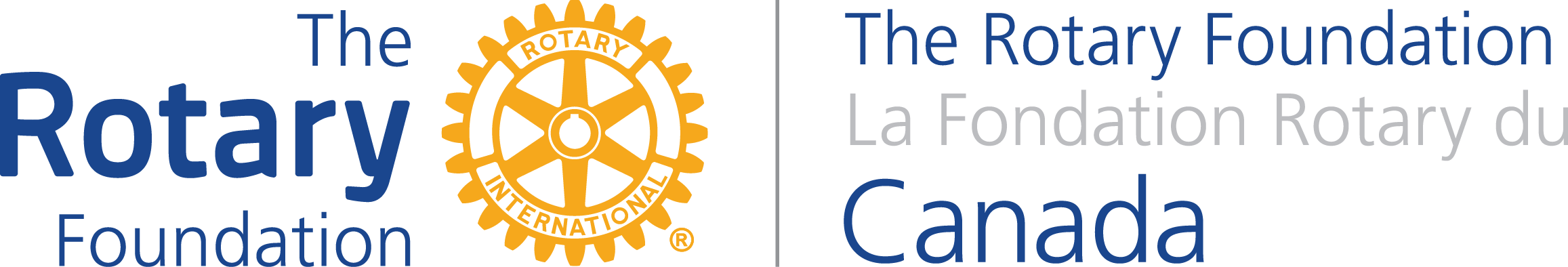 Partnership for Community DevelopmentPre-Qualification Application TemplateSECTION 1:  IDENTIFICATION AND DESCRIPTIONGG Number:_____ Host Country:__________ Sponsoring club: ____________    1.4 FUNDINGSECTION 2: PROJECT GENDER EQUALITY
Goal 1 Decision MakingGoal:  More equal participation of women with men as decision makers 
in shaping the sustainable development of their societies.Capacity for Public ParticipationIndicate the current capacity of women’s participation in public life and decision making relative to that of men.  Include women's organizations that advocate for participation in public life and decision making.  Please identify the project team’s understanding of the underlying causes of the current circumstance.2.2 Is the capacity for women’s public participation (relative to men’s) an issue that your project will work to improve?
If so, please indicate the project activities that will be implemented to advance that goal and why you have so chosen.Representation among Decision MakersIndicate the proposed representation of women and men in decision making positions within the project and why you have chosen to do so..Household and individual Decision-MakingExplain the power relationships between women and men at the household level. Include decision making powers for individual women, relative to men. Please indicate the project team’s understanding of why the current circumstance prevails.2.5 Is household and individual decision making an issue that your project will work to improve? If so please indicate the project activities that will be designed to address gender equality and why you have chosen those particular activities.Goal 2 Development Resources and Benefits Goal:  Reduced inequalities between women and men in access to and control over the resources and benefits of developmentLivelihood and Productive AssetsDescribe the productive assets (land, capital/credit, technology, skills) that women have control over relative to men, Indicate the access women have to paid employment. Please explain the project team’s understanding of the current circumstance.2.7 Are livelihoods and productive assets an issue your project will work to improve? If so, please indicate the project activities that will be undertaken to address gender equality and why you have chosen those specific activities.Well-being and Basic Needs2.8 Describe women’s access to basic and appropriate services that support well-being and quality of life relative to men’s access.2.9  Is the well-being and the basic needs of women an issue that your project will work to improve?  If so, please indicate the project activities that will be implemented to address gender equality and why you have chosen them.	SECTION  3: Environmental Sustainability Assessment3.0 Are you constructing, expanding, operating, or demolishing any human-made structure that has a fixed location or will your project directly lead to any of these things (e.g. buildings, roads, latrines, wells or water supply systems, ponds, mines, etc.)? Construction projects include any activity that will result in a physical work; anything that is human-made and has a fixed location.If yes, please complete the remainder of this form as well as the Environmental Sustainability Form and forward to TRFC for the program committee’s review.If no, please go to Section 4.3.1 Briefly describe the physical environment in the area of your proposed project (e.g., relevant terrain, climate, water availability, soil quality, land use, resource use, important ecological or cultural features, etc.) What potential effects could your project have on the physical environment (negative and positive, immediate and long-term effects)? 3.3   Could your project lead to another project that may have an impact on the environment (positive or negative). financing for a small business that will lead to construction of a physical structure). If yes, describe the impact this incidental project may have on the environment.SECTION 4: Governance Does this project supports the most vulnerable and marginalized populations?  4.1 Does this project promote democracy and international human rights standards?   Has this project been discussed by national priorities and/or consultations with beneficiaries? 4.3 How will this project integrate good governance? SECTION 5: PROJECT OUTCOMES Please identify the overall results or outcomes this project is intended to achieve.Please identify at least two measures you will use to demonstrate the successful achievement of intended results or outcomes. Please indicate the measures you will use to demonstrate successful achievement of the gender equality results or outcomes identified in Part Two.IMPORTANT:Please send this pre-qualification form to:grantstrfc@gmail.com In the title line please enter: your GG number, the country in which the project will be done and the name of your club as it appears on the front page. That format is use to file all the related communication about your request.GG Number:  _______Country:__________ Sponsoring club: ____________    To avoid potential questions from the TRFC Grants Committee members, we strongly suggest you join your GG form to the pre-qualification form. The Rotary Foundation CanadaGrants Committee1.1 Applicant Information1.1 Applicant Information1.1 Applicant Information1.1 Applicant InformationNote: Please provide Canadian club name, or districtNote: Please provide Canadian club name, or districtNote: Please provide Canadian club name, or districtNote: Please provide Canadian club name, or districtClub Name: Enter nameDistrict:Select districtContact PersonContact PersonContact PersonContact PersonName:Enter nameTelephone:Enter numberEmail:Enter email addressDistrict Foundation ChairDistrict Foundation ChairDistrict Foundation ChairDistrict Foundation ChairName:Enter nameTelephone:Enter numberEmail:Enter email address1.2 Project Information1.2 Project Information1.2 Project Information1.2 Project InformationName of Project:Click here to enter text.Click here to enter text.Click here to enter text.Location: Please identify in which country, province, town,  this project will take place. Location: Please identify in which country, province, town,  this project will take place. Location: Please identify in which country, province, town,  this project will take place. Location: Please identify in which country, province, town,  this project will take place. Click here to enter text.Click here to enter text.Click here to enter text.Click here to enter text.Purpose and Nature: Please describe in one or two paragraphs the purpose and nature of the project that will be undertaken. (Similar to the explanation you will use on the Global Grant application)Purpose and Nature: Please describe in one or two paragraphs the purpose and nature of the project that will be undertaken. (Similar to the explanation you will use on the Global Grant application)Purpose and Nature: Please describe in one or two paragraphs the purpose and nature of the project that will be undertaken. (Similar to the explanation you will use on the Global Grant application)Purpose and Nature: Please describe in one or two paragraphs the purpose and nature of the project that will be undertaken. (Similar to the explanation you will use on the Global Grant application)Click here to enter text.Click here to enter text.Click here to enter text.Click here to enter text.1.3 Questions1.3 QuestionsYesNoDoes the project include the purchase of any individual pieces of medical equipment where the cost exceeds CAD $100,000?    Does the project include the purchase of any individual pieces of medical equipment where the cost exceeds CAD $100,000?    ☐☐Does the project include any provision for scholarship(s)?Does the project include any provision for scholarship(s)?☐☐Does the project include any construction?Does the project include any construction?☐☐If project includes construction, does this involve the renovation of any existing physical structures?If project includes construction, does this involve the renovation of any existing physical structures?☐☐Financial Request: Please identify the total budget value for the project in USD, the amount to be contributed by the club, any DDF that will be requested for the project, and the amount of Government of Canada and Global Grant (GG) funding you wish to request. Financial Request: Please identify the total budget value for the project in USD, the amount to be contributed by the club, any DDF that will be requested for the project, and the amount of Government of Canada and Global Grant (GG) funding you wish to request. Financial Request: Please identify the total budget value for the project in USD, the amount to be contributed by the club, any DDF that will be requested for the project, and the amount of Government of Canada and Global Grant (GG) funding you wish to request. Financial Request: Please identify the total budget value for the project in USD, the amount to be contributed by the club, any DDF that will be requested for the project, and the amount of Government of Canada and Global Grant (GG) funding you wish to request. Funding SourceTotal Contributed / Requested (USD)Rotary Club/District$      DDF$      GoC Funding $      GG Funding$      Total Project Budget$      Introduction:  The Rotary Foundation (Canada) is committed to advancing gender equality through this program. We have chosen two specific goals:Greater equal participation of women together with the men as decision makers in shaping the sustainable development of their societies; and  Reducing the inequality between women and men in access to and control over the resources and benefits of development. As part of the pre-qualification process, it is required that:The community needs assessment includes an analysis of the underlying causes of gender inequality; and The project design includes two or more activities that would address these causes of gender inequality. Please include what you expect to achieve - the “outputs” and “outcomes” – by implementing these activities. Please use this part of the form to identify these two requirements. Please note that upon approval of your project you will need to develop and provide TRFC with a performance measurement framework that includes qualitative and quantitative indicators to track progress in achieving the (gender equality) outputs and outcomes. So give some thought as to what those indicators may be to facilitate gathering some baseline (current situation) data as you complete the community needs assessment.YES         NO          Please type here. The boxes will expand as needed as you type.